Таблица контроля образовательной деятельностиМБДОУ д/с № 4 в дистанционной формеОтветственный:Заместитель заведующего по ВМР                                                                                       С.Э. СтанкевичТематическая неделя «Неделя космонавтики»Тематическая неделя «Неделя космонавтики»Тематическая неделя «Неделя космонавтики»Тематическая неделя «Неделя космонавтики»Тематическая неделя «Неделя космонавтики»Пятница  10 апреляПятница  10 апреляПятница  10 апреляПятница  10 апреляПятница  10 апреляГруппа/воспитателиСетка ОДОбъем охваченных родителей, %Примечание Примечание Садовая Садовая Садовая Садовая Садовая «Солнышко»Пимкина К.А.Иванова Е.С.1. Художественное творчество (рисование)2. Физическая культура87%Утренняя зарядка«Греем ладошки»Ты ладошки нам погрей, наше солнышко,Наше солнышко-колоколышкоИ. п. – о. с. Руки веред, ладони вверх – и. п. – 4 раза. 2.«Ищем лучик»Показался солнца лучик – стало нам светлее. Справа лучик, слева - лучик, стало веселее. И. п. – стоя ноги на ширине плеч, руки на пояс. Поворот вправо – И. п., влево – И. п. – 2 раза1. Художественное творчество (рисование)Развивать восприятие, обогащать сенсорный опыт путем выделения формы предметов, обведения их по контуру рукой; формировать умение изображать знакомые предметы ( одуванчики); развивать эстетическое восприятие окружающих предметов; формировать умение различать желтый цвет, правильно называть его; формировать умение рисовать одуванчики ( круг) на стебельке; формировать умение рисовать предметы округлой формы.2. Физическая культура Комплекс №1 (платочки).1.«Поиграй с платочком». И. п. О. с., платочек в правой (левой) руке внизу. В. Поднять платочек вверх и опустить на пол. Наклониться и поднять платочек. Дыханиепроизвольное. (4– 6 раз).2.«Переложи платочек». И. п. О. с., руки в стороны, платочек в правой руке. В. 1 – руки вытянуть вперед, платочек переложить в левую руку (выдох); 2 – руки развести в стороны (вдох); 3 – руки вытянуть вперед, платочек переложить в правую руку (выдох) ; 4 – и. п. (вдох). 4– 6 раз.3.«Спрячься за платочком». И. п. Стоя, платочек внизу в обеих руках. В. 1 – присесть, платочек перед лицом (спрятались) выдох ; 2 – и. п. вдох. 4– 6 раз.5.«Прыжки». И. п. Стоя, платочек лежит на полу перед собой. Прыжки перед платочком, чередовать с ходьбой. Дыхание произвольное. 2 раза.6.«Ветерок» (упражнение на дыхание). И. п. О. с., руки с платочком перед собой. В. Дуть на платочек. 2 – 4 разаРекомендации по чтению сказка «Три медведя»Прочитать и обсудить (какие герои есть в сказке, кто понравился), рассмотреть иллюстрации.Наблюдения в природе наблюдение за птицами на улице. Обратить внимание на их размер (воробей- маленький, голубь –большой)Дидактическая игра «Что больше?» (подобрать предметы разной величины и попросить ребенка определить их размер)Дидактическая игра «Кто как кричит?» (предложить ребенку повторить звуки, которые издают животные )Повторить физминутку «Мишка косолапый» (дети ее ранее учили)Утренняя зарядка«Греем ладошки»Ты ладошки нам погрей, наше солнышко,Наше солнышко-колоколышкоИ. п. – о. с. Руки веред, ладони вверх – и. п. – 4 раза. 2.«Ищем лучик»Показался солнца лучик – стало нам светлее. Справа лучик, слева - лучик, стало веселее. И. п. – стоя ноги на ширине плеч, руки на пояс. Поворот вправо – И. п., влево – И. п. – 2 раза1. Художественное творчество (рисование)Развивать восприятие, обогащать сенсорный опыт путем выделения формы предметов, обведения их по контуру рукой; формировать умение изображать знакомые предметы ( одуванчики); развивать эстетическое восприятие окружающих предметов; формировать умение различать желтый цвет, правильно называть его; формировать умение рисовать одуванчики ( круг) на стебельке; формировать умение рисовать предметы округлой формы.2. Физическая культура Комплекс №1 (платочки).1.«Поиграй с платочком». И. п. О. с., платочек в правой (левой) руке внизу. В. Поднять платочек вверх и опустить на пол. Наклониться и поднять платочек. Дыханиепроизвольное. (4– 6 раз).2.«Переложи платочек». И. п. О. с., руки в стороны, платочек в правой руке. В. 1 – руки вытянуть вперед, платочек переложить в левую руку (выдох); 2 – руки развести в стороны (вдох); 3 – руки вытянуть вперед, платочек переложить в правую руку (выдох) ; 4 – и. п. (вдох). 4– 6 раз.3.«Спрячься за платочком». И. п. Стоя, платочек внизу в обеих руках. В. 1 – присесть, платочек перед лицом (спрятались) выдох ; 2 – и. п. вдох. 4– 6 раз.5.«Прыжки». И. п. Стоя, платочек лежит на полу перед собой. Прыжки перед платочком, чередовать с ходьбой. Дыхание произвольное. 2 раза.6.«Ветерок» (упражнение на дыхание). И. п. О. с., руки с платочком перед собой. В. Дуть на платочек. 2 – 4 разаРекомендации по чтению сказка «Три медведя»Прочитать и обсудить (какие герои есть в сказке, кто понравился), рассмотреть иллюстрации.Наблюдения в природе наблюдение за птицами на улице. Обратить внимание на их размер (воробей- маленький, голубь –большой)Дидактическая игра «Что больше?» (подобрать предметы разной величины и попросить ребенка определить их размер)Дидактическая игра «Кто как кричит?» (предложить ребенку повторить звуки, которые издают животные )Повторить физминутку «Мишка косолапый» (дети ее ранее учили)«Родничок»Щербина Ю.В.Иванова Е.С.1.Художественное творчество(рисование)2.Физическая культура73%1.Художественное творчество (рисование)Тема: «Солнечная система» (Пальчиковое рисование).Цель: Формирование базовых знаний у детей о Солнечной системе.Задачи:Познакомить детей с Солнечной системой.Способствовать развитию воображения, фантазии, логического мышления, мелкой моторики рук.Развивать интерес к пальчиковому рисованию.Способствовать развитию коммуникативных навыков (умения работать в коллективе, воспитанию доброжелательности по отношению друг к другу).Беседа о космосеПросмотр мультфильма «Космос и «Солнечная система». Игра «Солнечная система»Цель: Учить детей правильно называть планеты и размещать каждую из них на свою дорожку.Пальчиковая гимнастика «Парад планет»Раз – Меркурий, два –Венера, Три –Земля,Четыре –Марс, Пять –Юпитер, Шесть –Сатурн,Семь –Уран, За ним – Нептун. Он восьмым идет по счету,А за ним уже потом, И девятая планета под названием – Плутон.Продуктивная деятельность – пальчиковое рисование планет.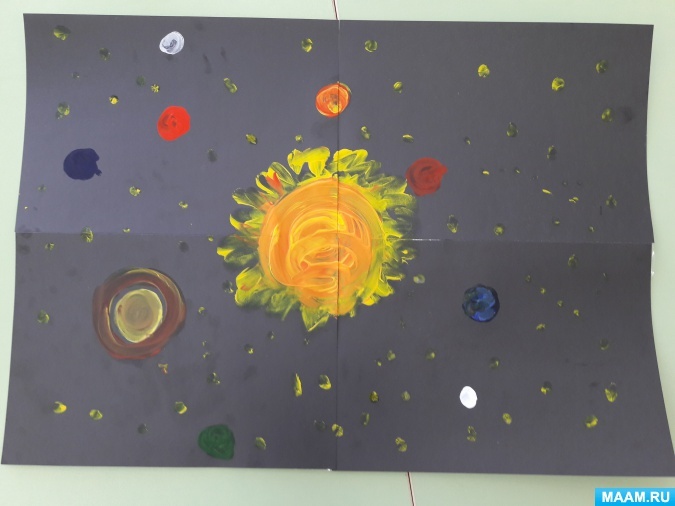 Комплекс утренней гимнастики на Апрель для 2 – й мл. группы2. Физическая культураПовторить ходьбу и бег вокруг предметов, прыжки через шнуры. Упражнять в сохранении равновесия при ходьбе на повышенной опоре.Ходьба вокруг кубиков (по 2 кубика на каждого ребенка). Выполняется ходьба кругу, затем бег. Остановка, поворот в другую сторону и продолжение ходьбы и бега в кубиков.Общеразвивающие упражнения на скамейке с кубиком.Подвижная игра «Тишина».1.Художественное творчество (рисование)Тема: «Солнечная система» (Пальчиковое рисование).Цель: Формирование базовых знаний у детей о Солнечной системе.Задачи:Познакомить детей с Солнечной системой.Способствовать развитию воображения, фантазии, логического мышления, мелкой моторики рук.Развивать интерес к пальчиковому рисованию.Способствовать развитию коммуникативных навыков (умения работать в коллективе, воспитанию доброжелательности по отношению друг к другу).Беседа о космосеПросмотр мультфильма «Космос и «Солнечная система». Игра «Солнечная система»Цель: Учить детей правильно называть планеты и размещать каждую из них на свою дорожку.Пальчиковая гимнастика «Парад планет»Раз – Меркурий, два –Венера, Три –Земля,Четыре –Марс, Пять –Юпитер, Шесть –Сатурн,Семь –Уран, За ним – Нептун. Он восьмым идет по счету,А за ним уже потом, И девятая планета под названием – Плутон.Продуктивная деятельность – пальчиковое рисование планет.Комплекс утренней гимнастики на Апрель для 2 – й мл. группы2. Физическая культураПовторить ходьбу и бег вокруг предметов, прыжки через шнуры. Упражнять в сохранении равновесия при ходьбе на повышенной опоре.Ходьба вокруг кубиков (по 2 кубика на каждого ребенка). Выполняется ходьба кругу, затем бег. Остановка, поворот в другую сторону и продолжение ходьбы и бега в кубиков.Общеразвивающие упражнения на скамейке с кубиком.Подвижная игра «Тишина».«Светлячок»Самсонова Н.Ф.Анохина Т.В.1.Физическая культура2.Художественное творчество(рисование) 72%1.Физическая культураТема:  «В весеннем лесу»Цель: формирование желания заниматься физической культурой1. И. п. - стойка ноги на ширине ступни, руки вниз. Поднять руки в стороны, вверх, хлопнуть в ладоши над головой; опустить руки через стороны вниз, вернуться в исходное положение (5-6 раз).2. И. п. - стойка ноги врозь, руки на пояс. Наклониться вперед, хлопнуть в ладоши перед собой, выпрямиться, вернуться в исходное положение (5-6 раз).3. И. п-стойка на коленях, руки на пояс. Поворот вправо (влево), коснуться пальцами рук носков ног, вернуться в исходное положение (5-6 раз).4. И. п. - лежа на спине, руки вдоль туловища. Поднять правую (левую) ногу вверх, опустить ногу, вернуться в исходное положение (5-6 раз).5. И. п. - стойка ноги слегка расставлены, руки вдоль туловища произвольно. Прыжки на двух ногах на месте под счет инструктора или удары в бубен. После серии прыжков ходьба на месте (3-4 раза).Основные виды движений.1. Прыжки на двух ногах из обруча в обруч (обручи лежат на расстоянии 0,25 м один от другого) выполняются поточным способом (3-4 раза).2. Прокатывание мяча между 4-5 предметами (кубики или набивные мячи), поставленными в один ряд на расстоянии 1 м один от другого. Прокатывание мяча, подталкивая его двумя руками, сложенными «совочком».2.Художественное творчество (рисование)Тема: Самолёты летят сквозь облакаЦель: учить детей изображать самолёты, летящие сквозь облака, используя разный нажим на карандаш1.Физическая культураТема:  «В весеннем лесу»Цель: формирование желания заниматься физической культурой1. И. п. - стойка ноги на ширине ступни, руки вниз. Поднять руки в стороны, вверх, хлопнуть в ладоши над головой; опустить руки через стороны вниз, вернуться в исходное положение (5-6 раз).2. И. п. - стойка ноги врозь, руки на пояс. Наклониться вперед, хлопнуть в ладоши перед собой, выпрямиться, вернуться в исходное положение (5-6 раз).3. И. п-стойка на коленях, руки на пояс. Поворот вправо (влево), коснуться пальцами рук носков ног, вернуться в исходное положение (5-6 раз).4. И. п. - лежа на спине, руки вдоль туловища. Поднять правую (левую) ногу вверх, опустить ногу, вернуться в исходное положение (5-6 раз).5. И. п. - стойка ноги слегка расставлены, руки вдоль туловища произвольно. Прыжки на двух ногах на месте под счет инструктора или удары в бубен. После серии прыжков ходьба на месте (3-4 раза).Основные виды движений.1. Прыжки на двух ногах из обруча в обруч (обручи лежат на расстоянии 0,25 м один от другого) выполняются поточным способом (3-4 раза).2. Прокатывание мяча между 4-5 предметами (кубики или набивные мячи), поставленными в один ряд на расстоянии 1 м один от другого. Прокатывание мяча, подталкивая его двумя руками, сложенными «совочком».2.Художественное творчество (рисование)Тема: Самолёты летят сквозь облакаЦель: учить детей изображать самолёты, летящие сквозь облака, используя разный нажим на карандаш«Умка»Пилюгина О.М.Анохина Т.В.1. Познание предметного и социального мира, освоение безопасного поведения2. Художественное творчество (рисование)3. Физическая культура90%1.Познание предметного и социального мира «Этот загадочный космос»Познакомить детей с Днём космонавтики; формировать уважительное отношение к труду взрослых; познакомить с символикой созвездий.2. Художественное творчество (рисование)Нетрадиционному рисованию по теме "Путешествие в космос"Развивать творчество, воображение детей. Учить их задумывать содержание своей работы, вспоминая, что интересного они видели, о чём им читали, рассказывали. Учить доводить начатое дело до конца.3. Физическая культура: Занятие № 53.Цель - развивать физическую активность: быстроту, силу, выносливость. Воспитывать бережное отношение к своему здоровью.Сюжетно-ролевая игра: «Мама и дети» Цель: Игра учит взаимоотношению в семье.1.Познание предметного и социального мира «Этот загадочный космос»Познакомить детей с Днём космонавтики; формировать уважительное отношение к труду взрослых; познакомить с символикой созвездий.2. Художественное творчество (рисование)Нетрадиционному рисованию по теме "Путешествие в космос"Развивать творчество, воображение детей. Учить их задумывать содержание своей работы, вспоминая, что интересного они видели, о чём им читали, рассказывали. Учить доводить начатое дело до конца.3. Физическая культура: Занятие № 53.Цель - развивать физическую активность: быстроту, силу, выносливость. Воспитывать бережное отношение к своему здоровью.Сюжетно-ролевая игра: «Мама и дети» Цель: Игра учит взаимоотношению в семье.Дадаева Дадаева Дадаева Дадаева Дадаева «Радуга»Шахбазова Х.Р.Фролова Ю.Г.1.Физическая культура 2.Художественное творчество(рисование)74%74%1.Физическая культура.
Ходьба (по кругу) на носках, с высоким подниманием колена – с
чередованием с обычной ходьбой.
Бег на носках, с остановкой – с чередованием с обычным бегом.
Основная часть
Общеразвивающие упражнения. ( 4-5 минут)
1. и.п.- стоя ноги слегка расставлены, руки внизу. Руки в стороны, вверх, в стороны, вниз
2. И.п.- то же, руки на поясе. Поворот вправо, вернуться в и.п. Поворот влево, вернуться в и.п.
3. И.п. – то же. Наклон вниз, руками коснуться пола- вернуться в и.п.
4. и.п.- о.с., руки на поясе. Присесть, ладошками закрыть лицо («спрятались»), вернуться в и.п.
5. И.п.- ноги на ширине ступни, руки на поясе. Прыжки: ноги врозь-ноги вместе. С чередованием с ходьбой на месте
Основные виды движений (10 минут)
1. Прыжки на двух ногах из обруча в обруч ( расстояние между
обручами 0,25 см) выполняются поточным способом (2-3 раза)
2. Подвижная игра «Автомобили».
Подвижная игра «Кошка и мышки»
Кошка сидит в центре, а мышки бегают вокруг. Кошка просыпается, говорит «мяу» и ловит мышек, а те прячутся в свой домик (в обруч).2.Художественное творчество (рисование)
Рисунок:" Ракета в космосе"Цель - Учить рисовать ракету, используя геометрические фигуры. Учить создавать композицию в рисования. воспитывать эстетическое чувство, умение ценить красоту звездного неба, желание отразить свои впечатления в рисунке.Пальчиковая гимнастика:» Я с игрушками играю.»
Я с игрушками играюМячик я тебе бросаю, 
Пирамидку собираю, Грузовик везде катаю. Памятки по коронавирусу  1896611333.pdfСюжетно - ролевая игра "Игрушки у врача"Цель - учить детей уходу за больными и пользованию медицинскими инструментами, воспитывать в детях внимательность, чуткость, расширять словарный запас: ввести понятия «больница», «больной», «лечение», «лекарства», «температура», «стационар». Рекомендована родителям    просмотр с детьми развивающих мультфильмов о космосе .  #video@li7ena«Золотая рыбка»Рослякова А.Г.Фролова Ю.Г.1.Художественное творчество(рисование) 2.Физическая культура70%70%1.Художественное творчество (рисование)Тема: Самолёты летят сквозь облакаЦель - учить детей изображать самолёты, летящие сквозь облака, используя разный нажим на карандаш.2.Физическая культураТема:  «В весеннем лесу»Цель - формирование желания заниматься физической культурой1. И. п. - стойка ноги на ширине ступни, руки вниз. Поднять руки в стороны, вверх, хлопнуть в ладоши над головой; опустить руки через стороны вниз, вернуться в исходное положение (5-6 раз).2. И. п. - стойка ноги врозь, руки на пояс. Наклониться вперед, хлопнуть в ладоши перед собой, выпрямиться, вернуться в исходное положение (5-6 раз).3. И. п-стойка на коленях, руки на пояс. Поворот вправо (влево), коснуться пальцами рук носков ног, вернуться в исходное положение (5-6 раз).4. И. п. - лежа на спине, руки вдоль туловища. Поднять правую (левую) ногу вверх, опустить ногу, вернуться в исходное положение (5-6 раз).5. И. п. - стойка ноги слегка расставлены, руки вдоль туловища произвольно. Прыжки на двух ногах на месте под счет инструктора или удары в бубен. После серии прыжков ходьба на месте (3-4 раза).Основные виды движений.1. Прыжки на двух ногах из обруча в обруч (обручи лежат на расстоянии 0,25 м один от другого) выполняются поточным способом (3-4 раза).2. Прокатывание мяча между 4-5 предметами (кубики или набивные мячи), поставленными в один ряд на расстоянии 1 м один от другого. Прокатывание мяча, подталкивая его двумя руками, сложенными «совочком».Рекомендации:Пальчиковая гимнастика                      «КОМПОТ»Будем мы варить компот,            (Левую ладошку держат «ковшиком»,Фруктов нужно много. Вот:                  указательным пальцем правой                                                                                       руки «мешают».)Будем яблоки крошить,                      (Загибают пальчики по одному,Грушу будем мы рубить.                                      начиная с большого.)Отожмем лимонный сок,Слив положим и песок.Варим, варим мы компот.                    (Опять «варят» и «мешают».)Угостим честной народ.Песенка как хорошо быть пилотомhttps://youtu.be/HP0fHkO0SIUСамолёты. Анималики!. Танец игра с ускорением, видео для детей. Наше всё!https://yandex.ru/efir?stream_id=457e62a296612d6eb8608adc32787d67&from_block=logo_partner_player«Теремок»Малюченко И.ЮКудряшова А.С.1. Исследование объектов живой и неживой природы, экспериментирование2. Физическая культура на свежем воздухе70%70%1.Исследование объектов живой и неживой природы «Доктора леса» Цель - формировать умение находить связи между изменениями в живой природе: много света и тепла, следовательно, растут растения и просыпаются животные и насекомые. Закрепить знания детей о птицах, которые помогают сохранить лес от вредных насекомых. Упражнять в умении квалифицировать по принципу зимующие-перелетные. Воспитывать бережное отношение к птицам.  Просмотр видеороликов о птицах докторах леса (дятел, поползень, иволга и др.)Цель -  закрепить знания о птицах.Рисование понравившейся птицы-лекаря.Цель - закрепить полученные знания на занятии. Развитие творческих способностей, фантазии.Экспериментирование с водой  «Исследование плавучести предметов»Цель – выяснить, какие предметы тонут, а какие остаются на поверхности воды.Дидактическая игра «Во что превратилось?» Цель - развивать умение догадываться, во что превратиться предмет по одному слову подсказке.Дидактическая игра «Назови целый предмет по названию его части»Цель - развивать мышление.Дидактическая игра «Предмет или живое существо?»Цель - закрепить навык распознавания неживого и живого.Сюжетно – ролевая игра «Юные экологи» Цель - развивать бережное отношение к природе. Дыхательная гимнастика «Поезд»Цель - развивать дыхательный аппарат. Чтение художественной литературы «Что за птица?» Цель - развивать умение внимательно слушать текст и отвечать на вопросы по теме. Консультация для родителей «Психологические особенности детей 5-6 лет»Цель - освежить представление родителей о психологических особенностях их детей.2. Физическая культура на свежем воздухе: занятие перенесено в помещение, т.к. дети находятся в режиме самоизоляции. Занятие # 53.Цель - развивать физическую активность: быстроту, силу, выносливость. Воспитывать бережное отношение к своему здоровью.«Зайчики»Вовк Е.С.Кудряшова А.С.1. Исследование объектов живой и неживой природы, экспериментирование2. Физическая культура85%85%1. Исследование объектов живой и неживой природы, экспериментирование «Доктора леса» Цель - формировать умение находить связи между изменениями в живой природе: много света и тепла, следовательно, растут растения и просыпаются животные и насекомые. Закрепить знания детей о птицах, которые помогают сохранить лес от вредных насекомых. Упражнять в умении квалифицировать по принципу зимующие-перелетные. Воспитывать бережное отношение к птицам.  2. Физическая культура Совершенствовать умение в прыжках через короткую скакалку.Упражнять детей в ходьбе и беге между предметами; в прокатывании обручей; в пролезании в обруч прямо и боком; в длительном беге.Развивать ловкость, внимание, выносливость, координацию движений, устойчивое равновесие.РазвлечениеМузыкальный руководительРАЗВЛЕЧЕНИЕ  «ЮРИЙ ГАГАРИН» Демонстрация мультфильма «Биография Юрия Гагарина».Просушивание аудио письма  космонавтов Николаева и Поповича советским школьникам.Прослушивание песни о космонавтах и ракете для детей, с возможностью разучивания по желанию.